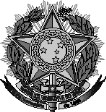 SERVIÇO PÚBLICO FEDERAL MINISTÉRIO DA EDUCAÇÃO SECRETARIA DE EDUCAÇÃO PROFISSIONAL E TECNOLÓGICA INSTITUTO FEDERAL DE EDUCAÇÃO, CIÊNCIA E TECNOLOGIA GOIANO TERMO DE RESPONSABILIDADE Pelo presente termo, eu xxxx, CPF n° xxxxx, identifico me junto ao Instituto Federal de Educação, Ciência e Tecnologia Goiano (IF Goiano), Campus Urutaí, Programa de Pós-Graduação em Ensino para a Educação Básica (PPGEnEB/PROPPI), para utilização do código de acesso (login) e senha para inserção de dados em processos controlados e disponibilizados no Sistema Eletrônico de Informação (SEI/SUAP), pelo período de xx/xx/xxx a xx/xx/xxxx. Declaro ter conhecimento das responsabilidades advindas do recebimento do login de acesso, para o exercício de minha função, a saber: A realização do cadastro, como usuário externo no SEI/SUAP IF Goiano, importará na aceitação de todos os termos e condições que regem o processo eletrônico, conforme Decreto nº 8.539, de 8 de outubro de 2015, e demais normas aplicáveis, admitindo, como válida, a assinatura eletrônica na modalidade cadastrada (login/senha), tendo, como consequência, a responsabilidade pelo uso indevido das ações efetuadas. A política e normas de Segurança da Informação do IF Goiano estão disponíveis pela url: https://www.ifgoiano.edu.br/home/index.php/seguranca-da-informacao.html O SEI/SUAP IF Goiano é monitorado por meio de login, que permite identificar e rastrear o uso do mesmo, em caráter de segurança e sigilo do sistema. A senha é personalíssima e intransferível, o que acarreta minha responsabilidade pessoal por todo e qualquer prejuízo decorrente de sua cessão proposital a terceiros, ainda que em caráter emergencial ou por necessidade de serviço. Incluem-se no conceito de terceiros: outros servidores, superiores hierárquicos ou subordinados. Constitui-se mau uso da senha: sua utilização para fins estranhos à minha competência funcional ou para fins de acesso a dados e informações estranhas à finalidade pública da referida ferramenta; a utilização, pelo mesmo modo, da senha designada para outrem, ainda que de boa fé e para fins lícitos; a utilização da senha de outrem com a finalidade de interferir na gestão do sistema, auferindo ou produzindo vantagens pessoais, causando ou imputando prejuízo a outrem, de qualquer espécie. Poderei responder, civil, criminal e administrativamente, pelo empréstimo e uso indevido da senha, conforme previsto na legislação em vigor. Urutaí (GO), xx de xxx de 20xx.____________________________                          _____________________________ Nome completo	 	 	 	Ricardo Diógenes Dias Silveira  Assinatura Solicitante 	 	 	 	Assinatura do Responsável no IF Goiano INSTITUTO FEDERAL GOIANO REITORIA  Caixa Postal 50 74.001-970 – Goiânia – GO 55-62-3605-3610 – dgti@ifgoiano.edu.br 